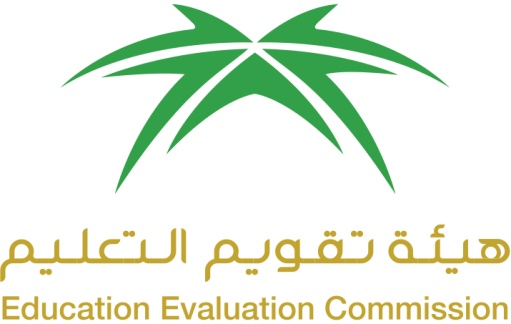 المركز الوطني للتقويم والاعتماد الأكاديميNational Center for Academic Accreditation and EvaluationATTACHMENT 8.T7.  FIELD EXPERIENCE REPORTTo be completed by the faculty or teaching staff member at the end of each field experience.Field Experience ReportField Experience encompasses fieldwork, professional or clinical placements, internships and other forms of placement learning and applied learning that are part of the formal curriculum within the educational program. For direction on the completion of this template, refer EEC-HES guidebooks.A.  Field Experience Course Identification and General InformationB.  Field Experience Modifications or Adaptations from Planned Field Experience Specifications C. ResultsD. Administrative IssuesE.  Evaluation of Field Experience ActivityG Planning for ImprovementName of Instructor: ______________________________________________________Signature: ______________________           Date Report Completed:  ____________Name of Field Experience Teaching Staff ______________________________________Program Coordinator: _____________________________________________________Signature: _________________________            Date Received: ___________________Institution:Date of Report:College:Program:Department:Track:1. Field experience course title and code1. Field experience course title and code1. Field experience course title and code1. Field experience course title and code 2. Credit hours (if any) 2. Credit hours (if any) 2. Credit hours (if any) 2. Credit hours (if any)3. Name and title of faculty or teaching staff member responsible for the field experience.3. Name and title of faculty or teaching staff member responsible for the field experience.3. Name and title of faculty or teaching staff member responsible for the field experience.3. Name and title of faculty or teaching staff member responsible for the field experience.4. Level or year of the field experience.4. Level or year of the field experience.4. Level or year of the field experience.4. Level or year of the field experience.5. Dates and times allocation of field experience activities.a.  Dates: __________________________________________________________________b.  Times: _________________________________________________________________ 5. Dates and times allocation of field experience activities.a.  Dates: __________________________________________________________________b.  Times: _________________________________________________________________ 5. Dates and times allocation of field experience activities.a.  Dates: __________________________________________________________________b.  Times: _________________________________________________________________ 5. Dates and times allocation of field experience activities.a.  Dates: __________________________________________________________________b.  Times: _________________________________________________________________ 6. List names, addresses, and contact information for all field experience locations.6. List names, addresses, and contact information for all field experience locations.6. List names, addresses, and contact information for all field experience locations.6. List names, addresses, and contact information for all field experience locations.Name and Addressof the OrganizationName of Contact PersonContact Information(email address and mobile)a.b.c.d.Reason for ModificationAction TakenResponsibilityImplications for FutureStudent EnrollmentField Teaching StaffProgram Faculty or Teaching StaffOrganizationalArrangementsRequired ActivitiesStudent Guidance and SupportLearning OutcomesOther1.  Number of students starting field experience:                            Student completing 1.  Number of students starting field experience:                            Student completing 2.  Distribution of Grades3. Analyze special factors (if any) affecting the  results 1. Organizational or administrative difficulties encountered (if any)2.  Consequences of any difficulties experienced for student learning in the field experience.3. Proposed process to overcome these difficulties.1.  Describe the evaluation process and list recommendations for improvement of field experience activities by:a. Students,        Describe evaluation process.        List recommendations for improvement.b. Supervising staff in the field setting,       Describe evaluation process.       List recommendations for improvement.c. Supervising faculty from the institution,        Describe evaluation process.        List recommendations for improvement.e. Others—(e.g. graduates, independent evaluator, etc.)        Describe evaluation process.        List recommendations for improvement.2.  Student evaluation of the field experience (Attach summary of survey results).	a. List the most important recommendations for improvement and strengthsb. Response of instructor and field staff to this evaluation3.  Other Evaluation (e.g. by head of department, peer observations, accreditation review, other stakeholders)a. List the most important  recommendations for improvement and strengthsb. Response of instructor and field staff to this evaluation1.  Progress on actions proposed for improving the field experience in previous field experience reports (if any).1.  Progress on actions proposed for improving the field experience in previous field experience reports (if any).1.  Progress on actions proposed for improving the field experience in previous field experience reports (if any).1.  Progress on actions proposed for improving the field experience in previous field experience reports (if any).Actions recommended from the most recent field experience report(s)Actions TakenAction ResultsAction Analysisa.b.c.d.2. List what additional actions have been taken to improve the field experience (based on previous experience, reports, surveys, independent opinion, or evaluation).3.   Action Plan for Next Semester/Year  3.   Action Plan for Next Semester/Year  3.   Action Plan for Next Semester/Year  3.   Action Plan for Next Semester/Year  3.   Action Plan for Next Semester/Year  3.   Action Plan for Next Semester/Year  Actions Recommended for Further ImprovementIntended Action Points (should be measurable)StartDateCompletionDatePerson ResponsibleSupport neededa.b.c.d.e.